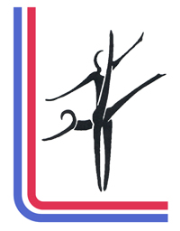 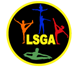 BSGA London Regional Milano Team and Novices CompetitionDate: Friday December 7th December 2018. Closing Date for entry: Wednesday October 17thVenue: Streatham and  , Competition Organisers:  Taylor EdenPLEASE FILL IN ALL SECTIONS CLEARLYEmail copies to; bsgalondon@outlook.com by Wednesday October 17thName of School: _______________________________________ BSGA Affiliation Number: ____________School Address: _______________________________________________________________________________________________________________________________________________________________________Contact Person (teacher or coach) _____________________________________School contact number……………………Home contact number: _____________________ Email: ____________________________________ Name of Judge: ___________________________________Contact telephone number ….………………………………………. Email __________________________________________Qualification (if any) _______________________Julie Ewenson, the judge’s convener will contact the judge directly so be sure to complete their details clearly  Please note if you are unable to provide a judge for the competition add an additional £35 to your entry fee and a replacement will be found.                                                                                                                                                              Entry fee £25 per team. Schools may enter a maximum of two teams per category.                                                             NB  only one gymnast per team may go up an age group.Payment by BACS to: Sort Code 60-06-08 Account Number 28112547. Ref: School name/ Milano.If you are unable to pay by BACS, cheques to be made payable to LSGA with name of school written clearly on reverse and sent to the Treasurer lsga; Rachel Watson Streatham and   , , Streatham,  SW2 3SR Milano Team (Floor, Vault and Group)  2 teams from different schools qualify for National FinalsMilano Team3 / 4 gymnastsNumber of teamsNumber of teamsNumber of teamsNumber of teamsU11BoysU13 BoysU16BoysU19 BoysU11 girlsU13 girlsU16 girlsU19 girlsU11 MixedU13 MixedU16 MixedU19 Mixed